Neuer Vorstand:Am 21.11.2022 wurde bei der Jahreshauptversammlung ein neuer Vorstand gewählt:1.  Vorsitzender : Karl-Heinz Kleimann2.  Vorsitzende: Andrea  KlarmannSchriftführerin: Anke WilleKassenführung: Andreas Klarmann1.  Beisitzerin: Lisa Lütje2.  Beisitzerin: Clara MeyerKassenprüfung: Waltraud Schmidt und Peter Puschmann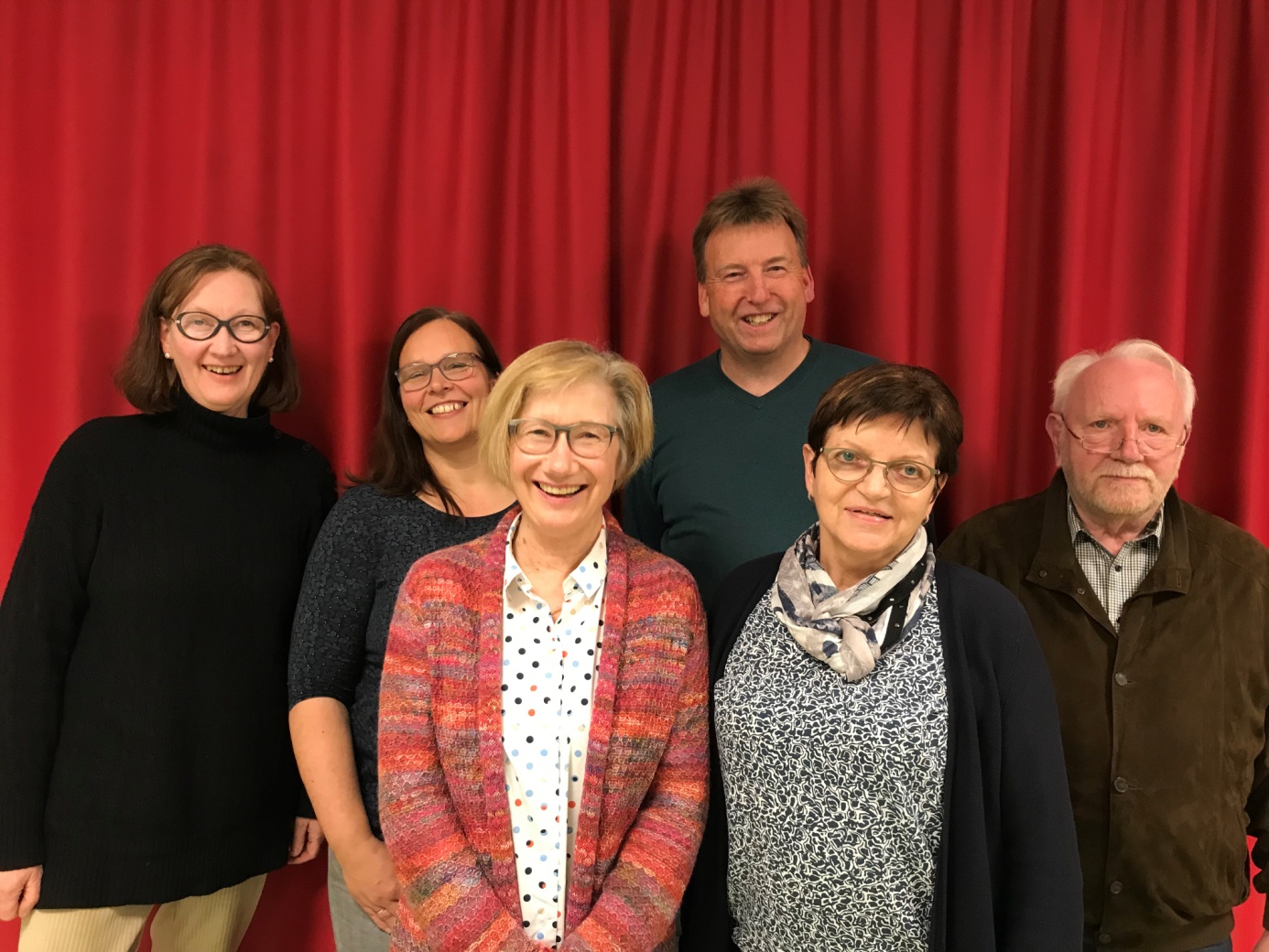 